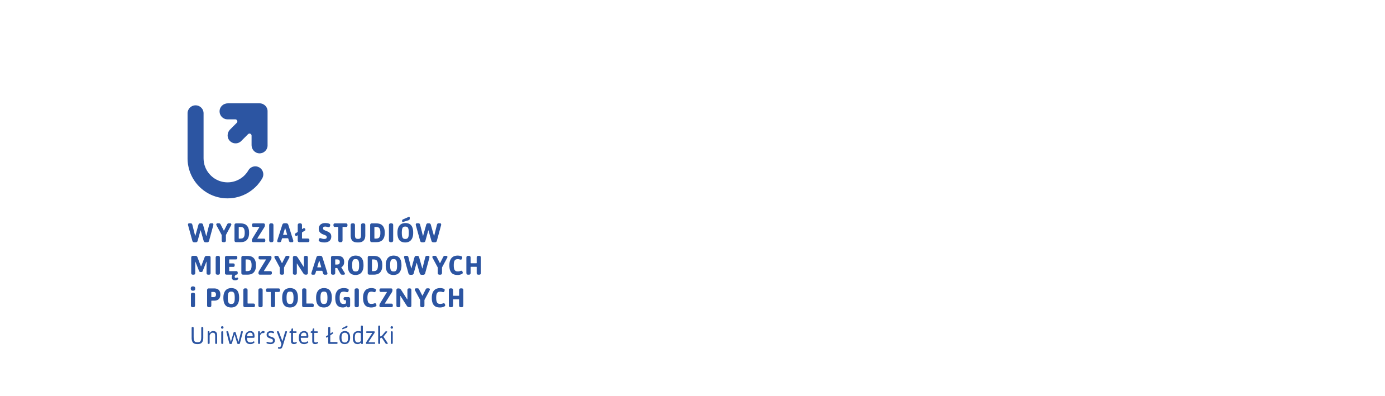 Załącznik nr 2 Załącznik Wniosek o nagrodę Dziekana WSMiP za największy postęp w osiągnięciach publikacyjnychw latach …………… względem lat  ……….……Imię, nazwiskoWszystkie publikacje za lata 2018/2019(autor/autorzy, tytuł, miejsce wydania, rok, strony) Punktacja zgodna z listą Ministerstwa właściwego ds. szkolnictwa wyższego Cztery publikacje za lata 2019/2020(autor/autorzy, tytuł, miejsce wydania, rok, strony)Punktacja zgodna z listą Ministerstwa właściwego ds. szkolnictwa wyższego1.2.3.4.……i kolejne Suma punktów:Suma punktów:Suma punktów: Suma punktów: 